Publicado en   el 04/11/2014 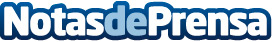 Gas Natural y E.On ganan la subasta de Quiero Pagar Menos LuzDatos de contacto:Nota de prensa publicada en: https://www.notasdeprensa.es/gas-natural-y-e-on-ganan-la-subasta-de-quiero Categorias: Otras Industrias http://www.notasdeprensa.es